Revisiting the link between true-self and morality: Replication and extension of Newman, Bloom, and Knobe (2014) Studies 1 and 2Shuk Ching (Janet) LeeORCID: 0000-0001-6147-0020
University of Hong Kong
u3591224@connect.hku.hk / janetulsc@gmail.com ‏‏‏^Gilad Feldman
ORCID: 0000-0003-2812-6599
University of Hong Kong
gfeldman@hku.hk / giladfel@gmail.com ^Corresponding authorAuthor bios: Shuk Ching (Janet) Lee is a Master thesis student at the University of Hong Kong during the academic year 2022.Gilad Feldman is an assistant professor with the University of Hong Kong psychology department. His research focuses on judgment and decision-making.Declaration of Conflict of Interest: The author(s) declared no potential conflicts of interests with respect to the authorship and/or publication of this article. Financial disclosure/funding: The author(s) received no financial support for the research and/or authorship of this article.Authorship declaration:Shuk Ching (Janet) Lee conducted the replication as part of Thesis in Dissertation in Psychology PSY7308 course. Gilad was the course instructor for Dissertation in Psychology PSY7308 and led the replication efforts in the course. Gilad supervised each step in the project, conducted the pre-registrations, and ran data collection. Corresponding authorGilad Feldman, Department of Psychology, University of Hong Kong, Hong Kong SAR; gfeldman@hku.hk ; 0000-0003-2812-6599Rights: CC BY or equivalent license is applied to the AAM arising from this submission. (clarification)Contributor Roles TaxonomyIn the table below, employ CRediT (Contributor Roles Taxonomy) to identify the contribution and roles played by the contributors in the current replication effort. Please refer to https://www.casrai.org/credit.html for details and definitions of each of the roles listed below.		Abstract
[IMPORTANT: 
Method and results were written using a randomized dataset produced by Qualtrics to simulate what these sections will look like after data collection. These will be updated following the data collection. For the purpose of the simulation, we wrote things in past tense, but no pre-registration or data collection took place yet.]
People tend to view their own “true self” as generally positive, and as guiding inner moral values. Newman et al. (2014) demonstrated that the true-self link to morality extends also to attributions towards others’ behaviors and changes. We conducted a replication and extensions of Newman et al. (2014)’s Studies 1 and 2, with a US American online Amazon Mechanical Turk sample (N = 1000). We found [weak to no] support for Study 1’s findings that morally positive changes in others are perceived as more reflective of true-self than morally negative changes [effect size and CIs]. We found [weak to no] support for Study 2’s findings that changes more aligned with observers’ political moral views are perceived as more reflective of true-self [effect size and CIs]. Extending the replication, we examined associations between true-self attributions and perceived social norms and found that … [effect size and CIs]. Supplementary, materials, raw data and analysis files/code are available here: https://osf.io/9fvtq/ .Keywords: True self, judgment and decision making, registered replication, moral judgment, social normsPCIRR- Study Design TableRevisiting the link between true-self and morality: 
Replication and extension of Newman, Bloom, and Knobe (2014) Studies 1 and 2Background True self is a mental concept that reflects the deepest and most authentic part of a person’s identity, and people tend to evaluate their true selves as positive. Newman et al. (2014) proposed that true self attributions of others also follow a similar pattern. They demonstrated that morally positive changes in others are perceived as more reflective of their true selves, and that one’s own moral-political values that guide what people view as morally positive or negative moderate the effect. We conducted a very close replication of Newman et al. (2014)’s study with the following goals. Our first goal was to replicate the associations between true self attributions, valence, and moral judgment. Our second goal was to add extensions examining associations with perceived social norms and lay-beliefs regarding true-self  inherently good or bad. We begin by introducing the literature on the true self and the chosen article for the replication - Newman et al. (2004). We then review the target article and summarize their hypotheses and findings, and then finally present our adjusted design and suggested extensions.True selfTrue self is defined as the most essential and authentic part of the person’s personality (Freitas et al., 2018; Schlegel et al., 2011; Strohminger et al., 2017), whereas surface self refers to the more superficial aspects of the self in a person (Newman et al., 2015, Johnson et al., 2004). There has been increasing interest in the concept of true-self from both the social psychology and experimental philosophy domains (Schlegal et al., 2011, Newman & Knobe, 2019). One common direction of research has been examining associations between true-self and well-being, such as that the subjective feelings of knowing oneself are associated with increased self-esteem and in meaning of life (Schlegel et al., 2009). Overall, the idea of true self seems to be linked with positive aspects for the self, and there is a general tendency for people to evaluate the true-self as positive and moral. Morality is perceived as an essential part of true self (Strohminger & Nichols, 2014), true self attributions are influenced by moral judgment (Kumar, 2016; Strohminger et al., 2017), and people tend to perceive their true selves as morally good (Freitas et al., 2018; Heiphetz et al., 2017; Strohminger and Nichols, 2014), across ages and cultures (Heiphetz, 2019; Freitas et al., 2018).This link is helpful in offering some explanations to documented asymmetries in moral judgments (Newman et al., 2015) and is possibly rooted in psychological essentialism (Strohminger et al., 2017; Newman & Knobe, 2019).Choice of study for replication: Newman et al. (2014) We chose the article by Newman et al. (2014) based on several factors: its academic impact and the potential for methodological improvements, adjustments, and extensions to gain additional insights. Freitas et al. (2018) conducted a conceptual replication which seems the closest to the original’s, building on the design of the target article, examining associations with misanthropy and culture, and reporting a consistent tendency to view the true self as morally good. A recent conceptual replication by Lefebvre and Krettenauer (2020) used a similar design to the target’s Study 1 and concluded that across age groups people do tend to view the true self as moral. We considered these as evidence in support of the phenomenon yet saw the potential in stronger evidence with well-powered direct pre-registered replications to try and obtain more precise estimates of the effect size. The reported effects in their Study 1 were very large and likely over-estimated, and as far as we know their Study 2 examining political views as a moderator has not received as much attention with similar conceptual replication attempts. To our knowledge, there are currently no independent direct close pre-registered replications of the article.The target article has had an impact on scholarly research in social psychology, philosophy, judgment and decision-making, and cognitive science (Strohminger et al., 2017; Newman et al., 2015; Kumar, 2016). At the time of writing, there were 246 Google Scholar citations and some important follow-up theoretical and empirical articles, such as Strohminger and Nichols’s (2014) work on the essential moral self. We aimed to revisit the classic phenomenon to examine the reproducibility and replicability of the findings with an independent replication. Following the recent growing recognition of the importance of reproducibility and replicability in psychological science (Brandt et al., 2014; Nosek & Errington, 2020; Veer & Giner-Sorolla, 2016; Zwaan et al., 2018), we embarked on a well-powered pre-registered close replication of Newman et al. (2014)’s Studies 1 and 2. Hypotheses and findings in target articleThe article by Newman et al. (2014) consisted of three experiments, and we focused our replication on Studies 1 and 2. We chose these studies given that these were the baseline demonstration and more simplified in their design and given that Study 3 involved one specific topic that is more sensitive and fast changing in the American population and with references to religion. We combined the two studies into a singular data collection, displayed in random order, and made slight adjustments and added extensions to both studies. This design allowed us to both test the designs of the original studies, and to then run further tests in comparing the effects of the different studies with the potential of additional insights. We successfully employed similar designs in previous replications in our team (e.g., Adelina & Feldman, 2022; Vonasch et al., 2022; Yeung & Feldman, 2022). Their Studies 1 and 2 tested two main hypotheses, summarized in Table 1. Given the notion of morally good true self suggested in previous studies, in their Study 1 the authors hypothesized and demonstrated that others’ morally positive change was more likely than others’ morally negative change to be associated with the true self. In Study 2, the authors predicted and demonstrated that participant’s moral values determined true self attributions such that changes aligned with political views were more likely to be perceived as reflections of true self.  the findings in the target article in Table 2. Table 1Summary of the replication and extension hypothesesTable 2Summary of original findings in Note. CIL = lower bounds for CIs. CIH = higher bounds of CIs.Extensions We added moralitycontinuous measure manipulation check to assess whether participants truly perceive the moral valence of the changes described in the vignettes in the same way the experimenters did, and to test continuous associations. The direction of change was assumed but never directly tested, and so it is possible that some participants perceive some of the described morally good changes as neutral or even morally bad. Furthermore, it assumes a clear dichotomy between positive and negative, which limits analyses that consider positive-negative as a continuous scale.  target forced  a dichotomy of true self versus surface self. We added continuous measures of true and surface selves to try and gain a clearer more comprehensive understanding of the effect and the distinction between the two.  expected political orientations to be more  than the dichotomy used by the target  therefore expanded the political views options to also allow participants to indicate if they are “independent” or “other”, to try and  capture those who identify as  or  to  and the more  continuous measure  generalized lay-beliefs regarding the true nature of self as being good or bad.DeviationsWe followed the original’s structure of the vignettes and made slight adjustments to better fit with our target sample and current times. We summarized the deviations in Table 3. First, we neutralized gender and ethnicity in all vignettes, including the opening description and forced-choice measure. The original study began every vignette with the following sentence: “Imagine an individual named __. __ is different from you in almost every way- he has a different occupation and prefers different things than you”. After the amendment, the adjusted unidentified opening description we used was “Imagine someone who is different from you in almost every way- this person has a different occupation and prefers different things than you.” For two specific vignettes like “father” and “boyfriend,” we changed it to “parent” and “romantic partner” respectively. Second, the true self rating in Study 2 was replaced with a 9-point scale used in Study 1 to maintain consistency across the studies. Table 3Replication deviations from the original’s methods and designPre-registration and open-science[Note: Written in past tense, but is just a reflection of what it would look like after data collection]We pre-registered the experiment on the Open Science Framework (OSF) and data collection was launched later that week. Pre-registrations, power analyses, and all materials used in these experiments are available in the supplementary materials. We provided all materials, data, code, and pre-registration on the OSF: https://osf.io/9fvtq/. We provided additional open-science details and disclosures in the supplementary materials under “Open Science disclosures” sub-section. All measures, manipulations, exclusions conducted for this investigation are reported, all studies were pre-registered, and data collection was completed before any analyses.Method[IMPORTANT: 
Method and results were written using a randomized dataset produced by Qualtrics to simulate what these sections will look like after data collection. These will be updated following the data collection. For the purpose of the simulation, we wrote things in past tense, but no pre-registration or data collection took place yet.]Reproducibility checksWe calculated effect sizes (ES) and power based on the statistics reported in the target article. We ran into minor challenges in our calculations of the effects reported in Study 2, which reported a two-way interaction comparing conservatives to liberals on conservative versus liberal items. Our calculations suggested minor differences from the values reported in the article. For example, our recalculation of the first post-hoc comparisons for conservatives based on the reported t statistic reported resulted in p =.007; d = .19, 95% CI [0.01, 0.37] rather than the reported p = .04, and our recalculations based on the raw descriptives provided (which match with the means in the figure) also seem to result in weaker effects. We consider these rather minor issues, which according to our current understanding do not change the conclusions of the article. Without access to the raw data and a better understanding of the statistics (correlations between the dependent measures in the mixed-models) it is not possible for us to fully deduce the exact effects. Power analysis and sensitivity analysesWe conducted calculated effects in the target article using  R package “pwr”, initially aiming to choose the smallest effect size of the two studies to ensure enough power for all measurements. We provided further information regarding these calculations in the “Effect size calculations and power analysis” subsection in the supplementary materials. The effect sizes reported in Study 1 were very large (η² = 0.39, 95% CI [.25, .51]; η² = 0.32, 95% CI [0.19,0.45]), and our power analysis indicated a required sample size of 40 (alpha = .05, power =.95). These are mostly likely overestimated effects. The effect sizes reported in Study 2 were weaker (η² = 0.04, 95% CI [.00, 11]; Cohen’s d = 0.19 [0.01, 0.37]) and our power analysis indicated that the smallest required sample size was 310.Given the possibility that the original’s effects are overestimated, even in Study 2, we used the suggested Simonsohn (2015) rule of thumb, even if meant for other designs, and multiplied 310 by 2.5 resulting in 775 participants. Accounting for possible exclusions and the integrated design, and allowing for the potential of additional analyses, we aimed for a total sample of 800 participants. A sensitivity analysis indicated that a sample of 800 would allow the detection of f = 0.06-0.07 (interaction for: groups = 2, measures = 2) and d = 0.12 for dependent samples t-test contrasts (both 95% power, alpha = 5%, one-tail), effects weaker than any of the supported effects reported in the target article and the standard effects in social psychology for weak effects.To demonstrate what the results would look like after data collection we simulated a dataset of 1000 participants using Qualtrics, which we will later update with the real data and our sample of ~800.ParticipantsWe generated a sample of 1000 dummy participants (Mage= 50, SD = 29.2; 246 females, 257 males, 497 prefers not to say/other.) We will recruit participants from Amazon Mechanical Turk using the CloudResearch/Turkprime platform (Litman et al., 2017). Based on our extensive experience of running similar replications on MTurk, to ensure high quality data collection, we employed the following CloudResearch options: Duplicate IP Block. Duplicate Geocode Block, Suspicious Geocode Block, Verify Worker Country Location, Enhanced Privacy, CloudResearch Approved Participants, Block Low Quality Participants, etc. We will also employ the Qualtrics fraud and spam prevention measures: reCAPTCHA, prevent multiple submission, prevent ballot stuffing, bot detection, security scan monitor, relevantID, etc.Assignment pay is based on the federal wage of 7.25USD/hour, per minute, so for example - 5-8 minutes survey would be paid 1USD per participant. We first pretest survey duration with 30 participants to make sure our time run estimate was accurate and then adjust pay as needed, the data of the 30 participants will not be analyzed separately from the rest of the sample other than to assess survey completion duration and needed pay adjustments. For those pretest participants, if survey duration was longer than expected, they would be paid a bonus as pay adjustment.We summarized a comparison of study characteristics between the target article and the replication in Table 4. Table 4Comparison between the study characteristics between the original study and the replicationDesign and procedureWe followed the experimental designs by the target article and summarized the two studies in Tables 5 and 6. We will run the two studies together in a single data collection, with the display of scenarios and conditions counterbalanced using the randomizer “evenly present” function in Qualtrics. Scenarios will be presented in random order and participants will be randomly and evenly assigned into the different conditions. This method was previously tested successfully in many of the replications and extensions conducted by our team (e.g., Adelina & Feldman, 2022; Vonasch et al., 2022; Yeung & Feldman, 2022), and is especially powerful in addressing concerns about the target sample (naivety, attentiveness, etc.) when some studies replicate successful whereas others do not, as well as in the potential in drawing inferences about the links between the different studies and consistency in participants’ responding to similar paradigms.Procedure[For review: The Qualtrics survey .QSF file and an exported DOCX file are provided on the OSF folder. A preview link of the Qualtrics survey is provided on: https://hku.au1.qualtrics.com/jfe/preview/SV_brLyDVuvvTEvGiG?Q_CHL=preview&Q_SurveyVersionID=current ] We reached out to the authors of the target article and are grateful for the materials they provided which were helpful in our reconstruction of the materials. They have also been responsive and supportive in follow-up interactions.Following consent and qualification questions, participants answered the replications of the Studies 1 and 2 the target article in random order. Participants rated true self attributions regarding moralized changes (Study 1: generalized good versus bad changes; Study 2: Moral changes aligned with liberal versus conservative values). In line with the target article’s design, vignettes in Study 1 were prefixed with a matching of moralized changes in each block so that each block had half negative and half positive changes. We thought this design to be suboptimal compared to a more comprehensive randomization, given that it contrasts specific moral changes against one another, yet decided to follow the target’s design as is. After completing both experiments, participants rated their political views (used in the replication of Study 2) and their generalized lay-beliefs regarding true self as inherently good and inherently bad (extension). Finally, participants answered funneling questions and provided demographic information Table 5Study 1: Summary of experimental designNote. IV = Independent variables. DV = dependent variables. Table 6 Study 2: Summary of experimental designNote. IV = Independent variables. DV = dependent variables. MeasuresReplicationWith the materials sent by the original authors, we were able to reproduce most of the materials in the study. Stimuli for this replication consisted of 12 vignettes from Study 1 and 8 vignettes from Study 2. The opening description for each vignette was: “Imagine someone who is different from you in almost every way- this person has a different occupation and prefers different things than you.” Each vignette followed the structure that the person used to engage in behavior/belief X and is now involved in behavior/belief Y. In  1, changes were framed as good, bad, and neutral. A morally good change means a behavior/belief changed from bad to good; a morally bad change means a behavior/belief changed from good to bad. The direction of change was counterbalanced between conditions. Four were changes the authors categorized as morally good, four as morally bad, and four as neutral, and the two exact combinations are provided in Table 5. In Study 2, changes were framed as more favorable to either conservative or liberal views. We followed the original study in classifying the vignettes into binary political ideology: four change vignettes were in support of conservative views (homosexuality to heterosexuality, unpatriotic to patriotic, atheist to religious, promiscuous to monogamous) and four change vignettes were in support of liberal views (deny global warming to supporting the environment, sexist to egalitarian, greedy to generous, and vandalizing abortion clinics to not vandalizing abortion clinics). Study 1Forced-choice measure (replication)Participants indicated their perceptions of whether the change reflected true self with three forced-choice options: a) “true self” (the deepest, most essential aspect of this person’s being), b) “surface self” (the things that this person learned from society or others)”, c) “None of the above” (with a text entry option).  True-self rating current state (replication)In Study 1, at the end of each of the 12 vignettes, participants rated whether the person’s final state after the change reflected the person’s true-self (1 = Not at all; 9 = Very much). Neutral preferencesPreferences on the four neutral items were evaluated on a 5-point scale with, for instance, “strongly prefer dogs” and “strongly prefer cats” as the endpoints and “no preference” as the midpoint. Study 2:Continuous true-self  (replication)In Study 2, there was a similar question for each of the 8 vignettes with a slight change in describing changes as “the extent to which the change resulted from the emergence of the person’s true self.” (1 = Strongly disagree; 9 = Strongly agree). Categorical political orientation measure We followed the binary political orientation measure in the original study  two more choices as “other” and “independent.” ExtensionsStudy 1: Morality valence manipulation check In Study 1, we added a manipulation check immediately after the moralized vignettes to assess whether participants assessed the change on a scale from morally bad (-100) to neither (0) to morally good (100).Study 1: Continuous true-self and surface-self measuresParticipants responded to what extent to which the change reflects true self and surface self on two separate scales from 0 (Not at all) to 100 (Completely). Participants were allowed to answer both scales. This was meant to test both surface and true self separately and as continuous measures.Studies 1 and 2:  Norms ()For all vignettes, participants were asked the degree to which the described change of the person was in line with social norms. Participants responded using a -100 to 100 scale with “ much against social norms” and “ much in line with social norms” as endpoints. Studies 1 and 2: Intuitive true self   their lay-beliefs regarding the nature of true self on a scale of 0 (Not at all) to 100 (Completely) on two statements Evaluation criteria for replication findingsWe aimed to compare the replication effects with the original effects in the target article using the criteria set by LeBel et al. (2018) (see section “Replication evaluation” in the supplementary).Replication closeness evaluationWe provided details on the classification of the replication using the criteria by LeBel et al. (2018) in Table 7. We summarize the replication as a "close” replication.Table 7Classification of the replication based on LeBel et al. (2018)Note. *Further details of our deviations can be found in Table 3. IV represents independent variable. DV represents dependent variable. Results[IMPORTANT: 
Method and results were written using a randomized dataset produced by Qualtrics to simulate what these sections will look like after data collection. These will be updated following the data collection. For the purpose of the simulation, we wrote things in past tense, but no pre-registration or data collection took place yet.]ReplicationWe summarized all descriptive statistics in Tables  and  and planned statistical tests in Table We provided a detailed JAMOVI data analysis file on our simulated data in the OSF directory (.OMV and output in .PDF), for a full description of the planned data analysesTable Study 1:  of true self  for moralized changeNote. M indicates mean. SD indicates standard deviation. N indicates sample size.Table Study 2: Descriptive statistics for true self attribution on changes favoring liberal and conservative values Table Summary of statistical tests The interpretation of outcomes will be based on LeBel et al. (2019) on actual data. Study 1True versus surface self: forced-choice item (replication)We conducted a 3 (moral valence vignettes: good, bad, neutral) x 2 (block 1 and block 2) repeated-measure ANOVA and found no support for a main effect of valence, F(2,, p = .; η² 00; 95% CI [.00, .00], or block type, or their interaction. We found no support for differences in rating good change (M= 1., SD) or bad change (M1.31, SD=.) as true self (Mdiff = .02,  =.04, t(998) = , p = .). Similarly, we found no support when  to neutral change (M = 1.32, SD = . =.04, t(998) = , p = .). We failed to find support for the hypothesis that morally good change is more likely to reveal the true self than morally bad change. Following the original study’s analyses, we performed a chi-squared analysis (with the true self, surface self, and others as the three potential choices) for all the vignettes. As shown in Table 10, we found no support for difference in attributing true self in morally good and morally bad change among all moralized behaviors. We conducted binomial tests to examine the choices within each vignette.We found no support for difference in true self rating for all vignettes compared to the surface selfrating in each vignette. 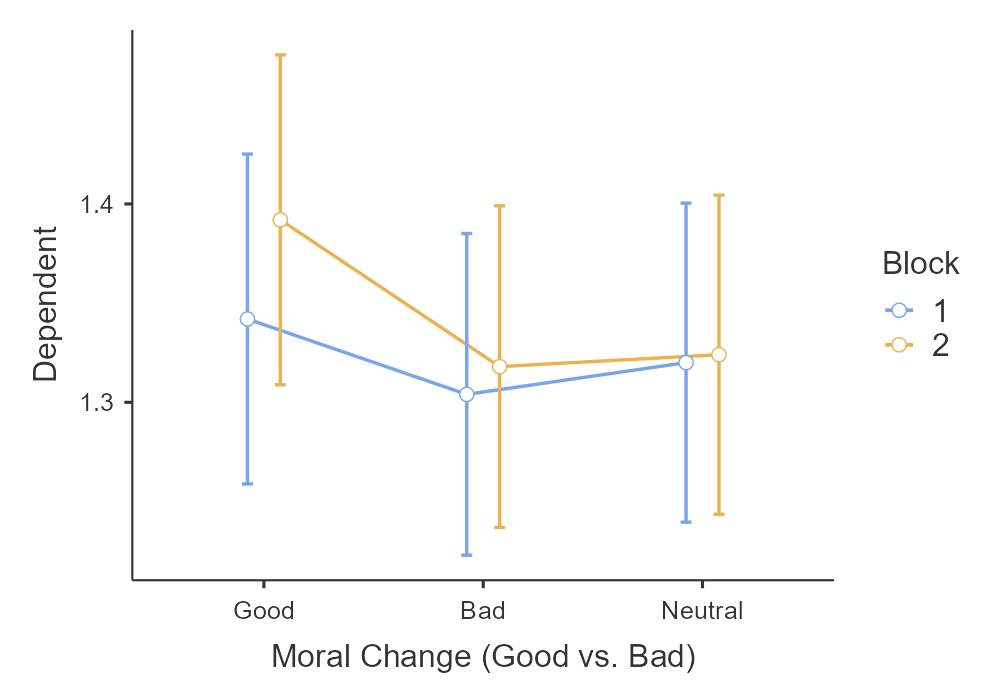 Similarly, we conducted a 3  mixed-model ANOVA and found no support for a main effect of vignette type (F(2,, p = ., η²= .00, 95%CI [.00, .01]), block type, or interaction. We found no support for differences between true self ratings for good change (M = 18.3, SD = 5.4) versus bad change (M = 18.0, SD = 5.28; Mdiff = , t(, p = .). We failed to support the hypothesis that morally good is more likely to reveal the true self. We summarized a series of t-tests comparing the true self rating on the moral-valence behaviors for all vignettes in Table . We found no support for differences across all the vignettes.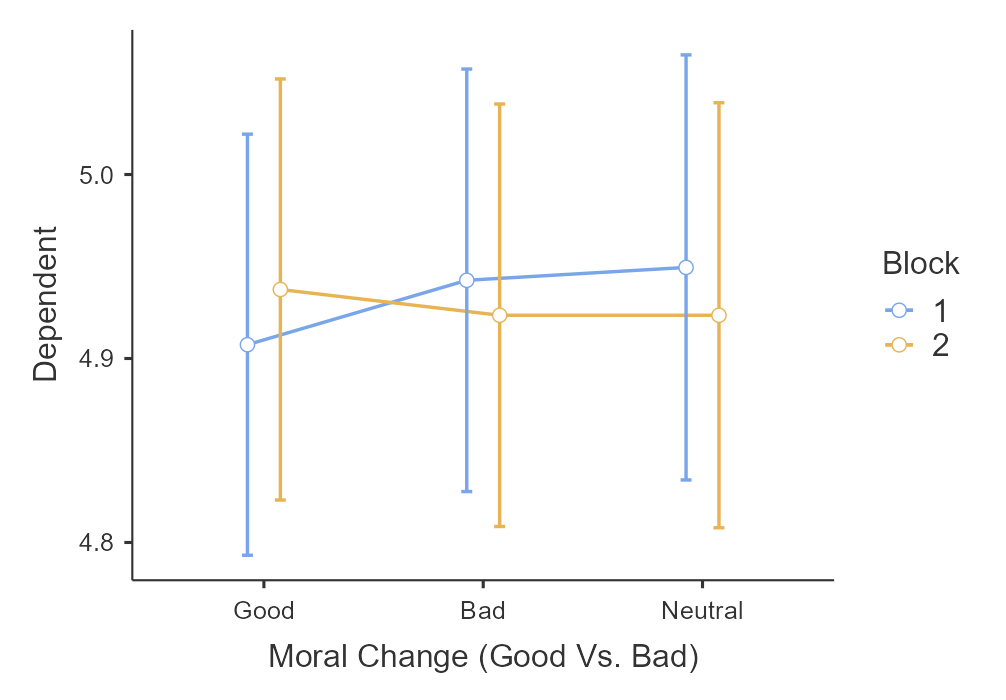 Neutral items and preferences (replication)We ran correlations and a one-way ANOVA on the neutral items and neutral item preferences. We found no support for a relationship between neural item preference and the neutral item true self ratings. Study  and true self rating  We conducted a 2 (political view: liberal and conservative; between) x 2 (item types: liberal and conservative; within) mixed-model ANOVA and found no support for  effect (F(1,, p = ., η²= .00, 95% CI [.00, .00]). For the conservative items, we found no support for differences in true self ratings between conservatives (M = ) and liberals (M =  t(, p = .). Similarly, for the liberal items, we found no support for differences between conservatives (M =5.) and liberals (M = t(, p = .). ExtensionsWe examined whether the participants’ judgment on the different moralized behavior aligned with the  hypothesized morality. We expected that i) the good changes had a positive score; ii) bad change had a negative score; iii) neutral change had a midpoint score. We also conducted a series of one-sample t-tests on  We summarized descriptives and one-sample t-test results in Table Table 12Study 1:  Note. M indicates mean. SD indicates standard deviation conducted a 3 (moral : good, bad neutral) x 2 (block 1 and block 2) mixed-model ANOVA and found support for main effect of vignette type (F(2,, p  η 95%CI [.00, .block typeinteraction We found no support for differences  true self  good change (M = , SD =  bad change (M = , SD = , SD = 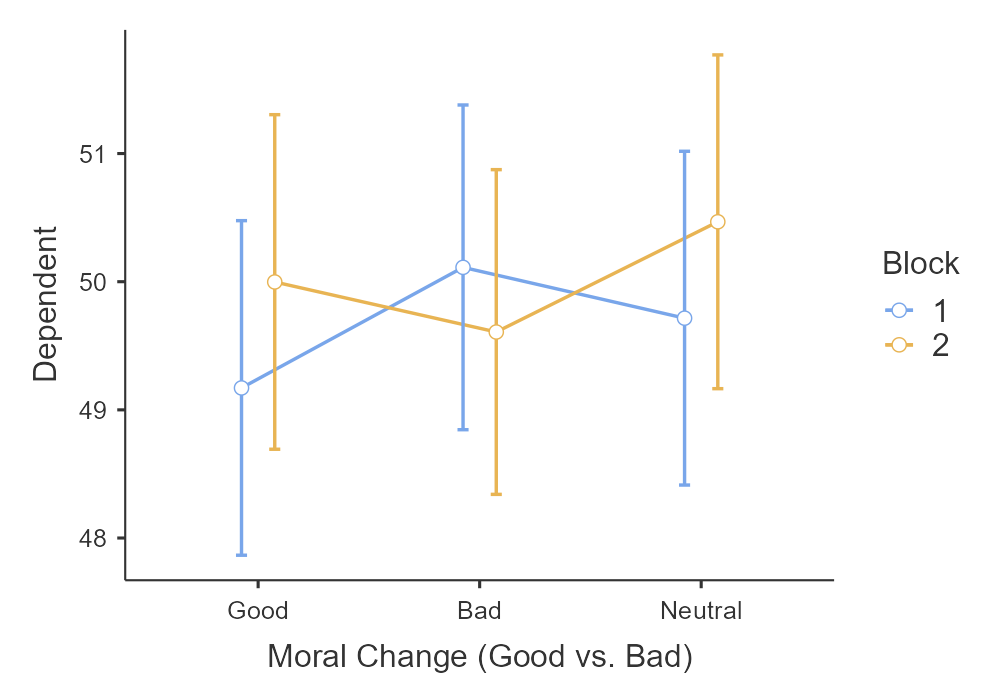  t(998) = .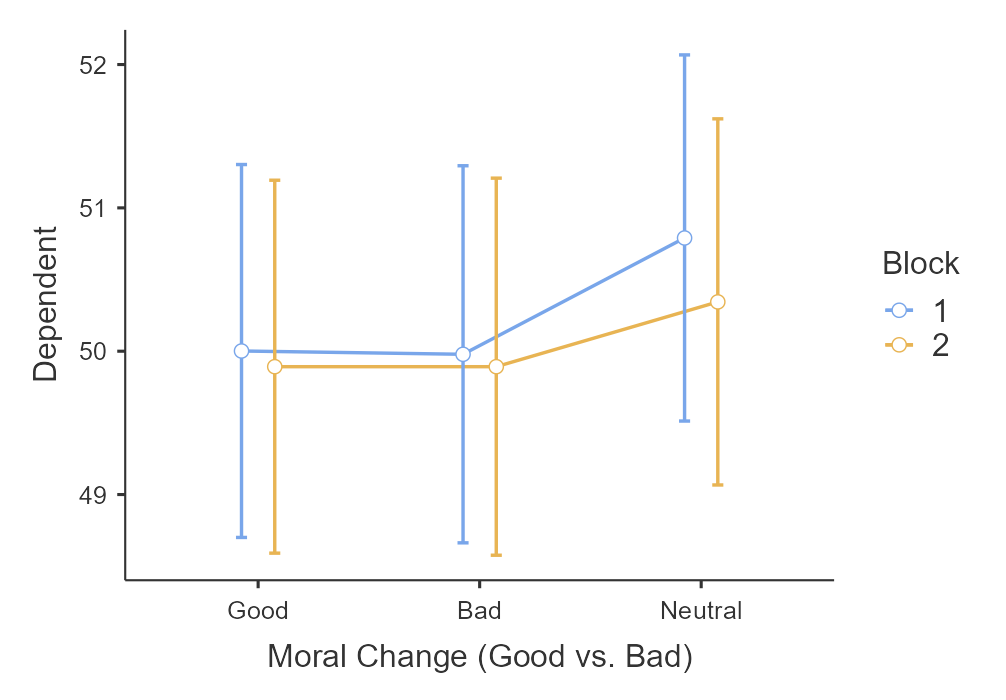 Table 13Note indicates true self  or Comparing replication to original findingsThe interpretation of outcome will be based on LeBel et al. (2019)’s criteria. At this stage we only had a dummy dataset generated. We will compare the replication with the original study when we have actual data. ReferencesAdelina, N., & Feldman, G. (2021). Are past and future selves perceived differently from present self? Replication and extension of Pronin and Ross (2006) temporal differences in trait self-ascriptions. International Review of Social Psychology, 34(1): 29, 1–16. DOI: 10.5334/irsp.571Brandt, M. J., IJzerman, H., Dijksterhuis, A., Farach, F., Geller, J., Giner-Sorolla, R., Grange, J. A., Perugini, M., Spies, J., & Van 't Veer, A. (2013). The replication recipe: What makes for a convincing replication? SSRN Electronic Journal.  Berent, I., & Platt, M. (2021). The true “me”—mind or body? Journal of Experimental Social Psychology, 93, 104100. De Freitas, J., Sarkissian, H., Newman, G. E., Grossmann, I., De Brigard, F., Luco, A., & Knobe, J. (2017). Consistent belief in a good true self in misanthropes and three interdependent cultures. Cognitive Science, 42, 134–160.  Estimating the reproducibility of psychological science. (2015). Science, 349(6251). https://doi.org/10.1126/science.aac4716 Kumar, V. (2016). The empirical identity of moral judgment: Table 1. The Philosophical 
	Quarterly, 66(265), 783–804. https://doi.org/10.1093/pq/pqw019 LeBel, E. P., Vanpaemel, W., Cheung, I., & Campbell, L. (2019). A brief guide to evaluate 
	replications. Meta-Psychology, 3. https://doi.org/10.15626/mp.2018.843 LeBel, E. P., McCarthy, R. J., Earp, B. D., Elson, M., & Vanpaemel, W. (2018). A unified framework to quantify the credibility of scientific findings. Advances in Methods and Practices in Psychological Science, 1, 389-402.Lefebvre, J. P., & Krettenauer, T. (2020). Is the true self truly moral? identity intuitions across 
domains of sociomoral reasoning and age. Journal of Experimental Child Psychology, 192, 104769. https://doi.org/10.1016/j.jecp.2019.104769 Heirene, R. (2020, January 7). A call for replications of addiction research: Which studies should we replicate & what constitutes a “successful” replication?. https://doi.org/10.31234/osf.io/xzmn4 Heiphetz, L. (2019). Moral essentialism and generosity among children and adults. Journal of 
Experimental Psychology: General, 148(12), 2077–2090. https://doi.org/10.1037/xge0000587 Newman, G. E., Bloom, P., & Knobe, J. (2014). Value judgments and the true self. Personality and Social Psychology Bulletin, 40(2), 203–216. https://doi.org/10.1177/0146167213508791 Newman, G. E., De Freitas, J., & Knobe, J. (2014). Beliefs about the true self explain asymmetries based on moral judgment. Cognitive Science, 39(1), 96–125. https://doi.org/10.1111/cogs.12134 Newman, G. E., & Knobe, J. (2019). The essence of essentialism. Mind & Language, 34(5), 585–605. https://doi.org/10.1111/mila.12226 Nosek, B. A., & Errington, T. M. (2020). What is replication?. PLOS Biology, 18(3), e3000691. https://doi.org/10.1371/journal.pbio.3000691 Schlegel, R. J., Hicks, J. A., King, L. A., & Arndt, J. (2011). Feeling like you know who you are: 
Perceived true self-knowledge and meaning in life. Personality and Social Psychology Bulletin, 37(6), 745–756. https://doi.org/10.1177/0146167211400424 Strohminger, N., Knobe, J., & Newman, G. (2017). The true self: A psychological concept 
	distinct from the self. Perspectives on Psychological Science, 12(4), 551–560. 
	https://doi.org/10.1177/1745691616689495 Strohminger, N., & Nichols, S. (2013). The essential moral self. PsycEXTRA Dataset. 
	https://doi.org/10.1037/e505052014-054 Veer, A. E., & Giner-Sorolla, R. (2016). Pre-registration in social psychology—a discussion and 
	suggested template. https://doi.org/10.31234/osf.io/4frms Vonasch, A., Hung, W., Leung, W., Nguyen, T., Chan, S., Cheng, B., & Feldman‎, G. (2022). "Less is better" in separate evaluations versus "More is better" in joint evaluations: Mostly successful close replication and extension of Hsee (1998). DOI 10.17605/OSF.IO/9UWNS, retrieved from https://osf.io/nhyp9/ Yeung, S. & Feldman, G. (2022). Revisiting the Temporal Pattern of Regret: Replication of Gilovich and Medvec (1994) with extensions examining responsibility. DOI 10.17605/OSF.IO/7M3Q2, retrieved from https://osf.io/vncy7/ Zwaan, R. A., Etz, A., Lucas, R. E., & Donnellan, B. (2017). Making replication mainstream. 
	https://doi.org/10.31234/osf.io/4tg9c RoleShuk Ching (Janet) Lee Gilad FeldmanConceptualizationXXPre-registrationXXData curationXFormal analysisXFunding acquisitionXInvestigation XPre-registration peer review / verificationXData analysis peer review / verificationXMethodologyXProject administrationXResourcesXSoftwareXSupervisionXValidationXVisualizationXWriting-original draftXWriting-review and editingXQuestionHypothesis Analysis planSampling planRationale for the testsInterpretation given different outcomesTheory that could be shown wrong by the outcomes What is the relationship between moral change and true self attributions?True self attributions are higher for morally positive change than for morally negative and morally neutral changes. Mixed model ANOVA
Chi-square testBinomial testIndependent t-testCorrelationThe current study aimed to recruit 800 participants, well powered enough to detect effects much weaker than the smallest effects in the target. See Power analysis section.Our replication strategies: 
1. We follow the statistical analysis of the original paper. 2. We adopt similar analyses for our extensions. We examine the replicability of the finding of Newman et al. (2014) based on the criteria used by Lebel et al. (2019). The link between true-self perceptions and morality.What is the relationship between moral stance and true self attributions?True self attributions are higher as the changes are more strongly aligned with one’s own moral political views.Mixed model ANOVAIndependent t-testCorrelationThe current study aimed to recruit 800 participants, well powered enough to detect effects much weaker than the smallest effects in the target. See Power analysis section.Our replication strategies: 
1. We follow the statistical analysis of the original paper. 2. We adopt similar analyses for our extensions. We examine the replicability of the finding of Newman et al. (2014) based on the criteria used by Lebel et al. (2019). Moral stance moderates the link between true-self perceptions and morality.What is the relationship between social norms and true self-attributions?True-self attributions are positively associated with perceived social norms. Correlation The current study aimed to recruit 800 participants, well powered enough to detect effects much weaker than the smallest effects in the target. See Power analysis section.Our replication strategies: 
1. We follow the statistical analysis of the original paper. 2. We adopt similar analyses for our extensions. We examine the replicability of the finding of Newman et al. (2014) based on the criteria used by Lebel et al. (2019). StudyHypotheses Description of hypothesis11 (replication)A morally positive change is perceived as more reflective of true self than a morally negative change or a morally neutral change. 22 (replication)Political views moderate the effect, such that change more aligned with liberal values is rated as more reflective of true self by liberals than conservatives, whereas change more aligned with conservative values is rated as more reflective of true self by conservatives than liberals. 1-2 (extension)Perceived social norms are positively  with true self attributions.StudyFactorsReported statisticsReported statisticsReported statisticseta sqCILCIHF dfp139.92 2,127001.39.25.51131.012,127001.33.19.4528.441,199004.04.00.11SChange in…Original study’s stimuliDeviation Justification 1&2Scenarios“Deadbeat father” and “Jerk boyfriend” 
“Amir lives in a culture that supports terrorism” “Father-vignette” replaced “parent”; “boyfriend-vignette” replaced “romantic partner”.“Amir” was replaced with “someone”.Addressing possible gender bias and culture bias 1Forced choice measurei) “His “true self” (the deepest, most essential aspect of his being),” ii) “His “surface self” (the things that he learned from society or others)”, iii) “None of the above”. i) “The person’s “true self” (the deepest, most essential aspect of this person’s being)”, ii) “This person’s “surface self” (the things that this person learned from society or others)”,iii) “None of the above”. Addressing possible gender bias 2True self rating A slider bar with “strongly disagree” and “strongly agree” as end points. The corresponding numerical values were 0 and 703.Replaced with a 9-point scale with “strongly disagree” and “strongly agree” as endpoints. A more consistent scoring between dependent variablesNewman et al. (2014)Replication and extensionSample sizeStudy 1: 130Study 2: 20110001000Geographic originNot specific US AmericanUS AmericanGender Study 1: 72% female Study 2: 67% female , 246 females, 497 other/did not disclose, 246 females, 497 other/did not discloseMedian age (years)Not specific50.050.0Average age (years)Study 1: 37.0Study 2: 38.850.050.0Standard deviation age (years)Not specific29.229.2Age range (years)Not specific0.00-1000.00-100Medium (location)Computer (online)Computer (online)Computer (online)CompensationGift certificates Not applicableNot applicableYear 201420222022Individual differences Preferences towards neutral items in Experiment 1 (replication)Please indicate your own personal preferences on a 5-point scale with, for example, “strongly prefer dogs” and “strongly prefer cats” as endpoint and “no preference” as the midpoint. Individual differences Preferences towards neutral items in Experiment 1 (replication)Please indicate your own personal preferences on a 5-point scale with, for example, “strongly prefer dogs” and “strongly prefer cats” as endpoint and “no preference” as the midpoint. IV1: Block 1 order mix (between-subject)Positive change (subset b) + negative change (subset a) + neutral (same) 
[Valence within-subject]:Alcoholism-Positive changeBoss-Positive change Parent-Positive changeEthnic minorities-Positive changeTerrorism-Negative change Business practices-Negative changeRomantic partner-Negative changePolice officer-Negative changeMac computer-Neutral changeCountry-Neutral changeCat-Neutral changeFootball-Neutral changeIV1: Block 2 order mix (between-subject)Positive change (subset a) + negative change (subset b) + neutral (same)
[Valence within-subject]:Alcoholism-Negative change Boss-Negative changeParent-Negative changeEthnic minorities-Negative changeTerrorism-Positive changeBusiness practices-Positive changeRomantic partner-Positive changePolice officer-Positive changePC computer-Neutral changeCity-Neutral changeDog-Neutral changeBaseball-Neutral changeTrue self ratingDV forced-choice (replication)Please rate what aspect of the person’s personality caused the described change on a choice between: ) this person’s true self, ) this person’s surface self, and ) none of the above.Please rate to what extent this person is being true to the deepest, most essential aspects of their being.
0 = Not at all true to oneself; 9 = Very much true to oneself.Please rate the extent to which the change is a reflection of true self 
 0 = Not at all to 100 = CompletelyPlease rate the extent to which the change is a reflection of surface self 
 0 = Not at all to 100 = CompletelyTrue self ratingDV forced-choice (replication)Please rate what aspect of the person’s personality caused the described change on a choice between: ) this person’s true self, ) this person’s surface self, and ) none of the above.Please rate to what extent this person is being true to the deepest, most essential aspects of their being.
0 = Not at all true to oneself; 9 = Very much true to oneself.Please rate the extent to which the change is a reflection of true self 
 0 = Not at all to 100 = CompletelyPlease rate the extent to which the change is a reflection of surface self 
 0 = Not at all to 100 = CompletelyDV: Morality valence (extension manipulation check)Do you perceive this person’s  as morally good or morally bad? -100 = Very bad; 0 = Neither; 100 = Very goodDV: Morality valence (extension manipulation check)Do you perceive this person’s  as morally good or morally bad? -100 = Very bad; 0 = Neither; 100 = Very goodDV Social Norms (Extension)Please rate to what extent the described change is in line with the social norms on a scale of -100 to 100 (very much against social norms to very much in line with social norms). DV Social Norms (Extension)Please rate to what extent the described change is in line with the social norms on a scale of -100 to 100 (very much against social norms to very much in line with social norms). Individual  Categorical political measure (adjusted replication)Please choose the one that you feel best represents your political views.
“Conservative”, “Liberal”, “Independent”, and “Other”. Continuous political measure (extension)“Please indicate your political orientation along the conservative-liberal scale”1 - “Extremely conservative”; 4 - “Center”; 7 - “Extremely liberal”. IV2: Condition (within-subject) Moral changes in terms of different political orientations Conservative direction changes (within):Homosexuality changePatriotism changeTheism changeMonogamy changeLiberal direction changes (within):Global warming changeGender equality changeHelping others changeAbortion changeReplication DV: True self rating Please rate to what extent at this person’s very essence, there was always something deep within  calling  to___ , and then this true self emerged0 - “Strongly disagree”; 9 - “Strongly agree”. Extension DV: Social NormPlease rate to what extent the described change is in line with the social norms100 = “Very much against social norms” to 100 “Very much in line with social normsDesign facetReplicationDetails of deviationEffect/hypothesisSameIV constructSameDV constructSameIV operationalizationSameDV operationalizationSamePopulation (e.g age)SimilarData collected from MTurkIV stimuliDifferentNeutralized items*DV stimuliSimilar Neutralized items and standardized scorings*Procedural detailsSimilarCombined Studies 1 and 2, random orderPhysical settingsSimilarOnline MTurkContextual variablesSimilar/DifferentReplication classificationClose replicationConditionsBlock 1(n=)M (SD)Block 2(n=)M (SD)Overall(N=1000)M (SD)Good change1.33)1.1.Bad change1.)1.)1.31Neutral1.1.1.32Continuous true self measureContinuous true self measureContinuous true self measureContinuous true self measureContinuous true self measureContinuous true self measureGood change True selfSurface self True selfSurface self .0).0).9)Bad changeTrue self Surface self True self Surface self .0)).0)Neutral changeTrue self Surface True self Surface .7).3).1.5)Condition nDichotomy political orientation Dichotomy political orientation Dichotomy political orientation LiberalConservative self ratingLiberalContinuous political orientation Continuous political orientation  self rating 4.1.Fdfpeta squareInterpretation12.N/A1 true self measure.00N/A12..00N/A21..00N/AItemGood changeGood changeGood changeBad Bad Bad ItemM (SD)tpM (SD)tpAlcoholismBossParentTerrorismEthnic MinoritiesBusinessmanRomanticPartnerPolice OfficerBehavior 1Behavior 1Behavior 1Behavior 2Behavior 2Behavior 2Mac/PCCountry/CityCatFootball/BaseballItempp changeHomosexualityHomosexuality1.3(56.9)...1TheismTheism..1 changeGlobal warmingGlobal warming-2.17(58.9)..2Financial successFinancial successAbortionAbortion.73(58.2)...